Отчет по реализации плана работы по экологическому образованию студентов в интересах устойчивого развития ГБПОУ МО «Коломенский аграрный колледж»  за 2019-2020 гг.Общие сведенияТема, над которой работает учреждение.«Экологическая культура студентов в условиях устойчивого развития»Какую работу ведете: инновационную, просветительскую, экспериментальную.Укажите вид планирования: проект, план, Дорожная карта, программа, концепция и др (приложите отдельным приложением скан документа)Классы (группы ДОУ), в которых реализуется выбранная тема ОУР. Количество участников (дети).группы 1, 2, 3 и 4 курсов. Количество студентов: 710Количество участников (педагогические работники, родители). 58Количество участников партнерства, прошедших курсы повышения квалификации (по накопительной с 2016 года) на сайте http://moodle.imc.tomsk.ru/ 5II. Описание мероприятий по направлениям деятельности. 2.1Освоение понятийного аппарата образования для устойчивого развития.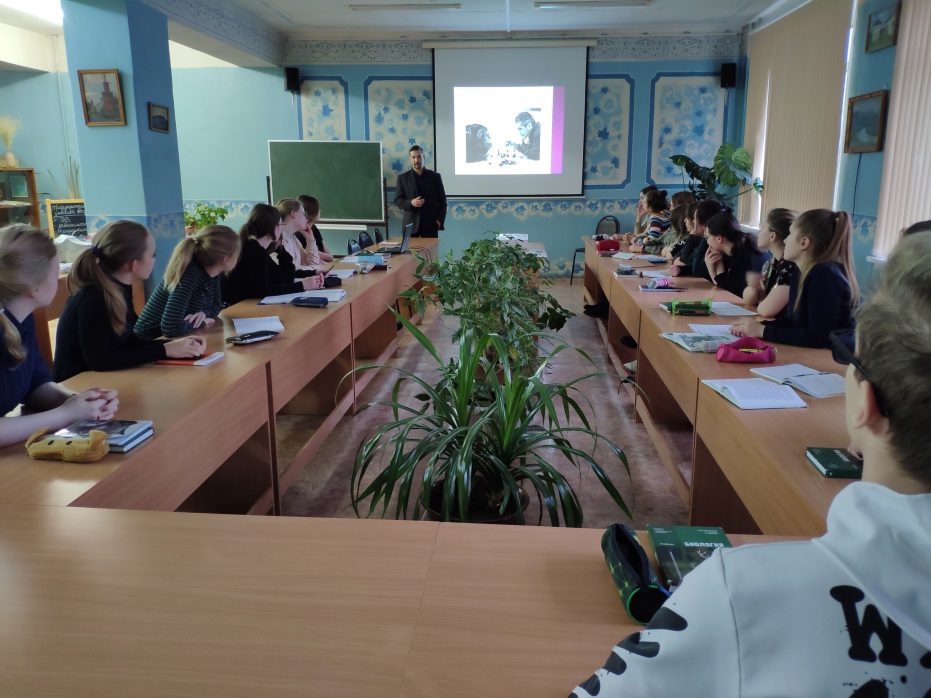 2.2 Распространение идей и ценностей образования для устойчивого развития среди педагогической общественности, детей и их родителей.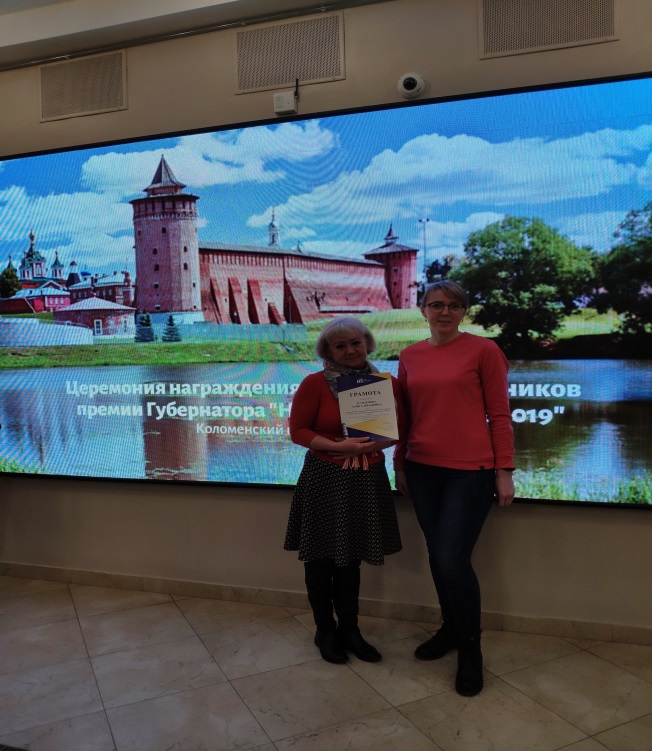 2.3 Оказание консультационной помощи учителям и воспитателям, участвующим в проектах сетевого партнерства.Тема «Межрегиональное сетевое партнерство «Аграрный колледж» - детский сад №40»Форма проведения – консультации по оформлению цветочных клумб и малого огорода на детской площадке МБДОУ № 40.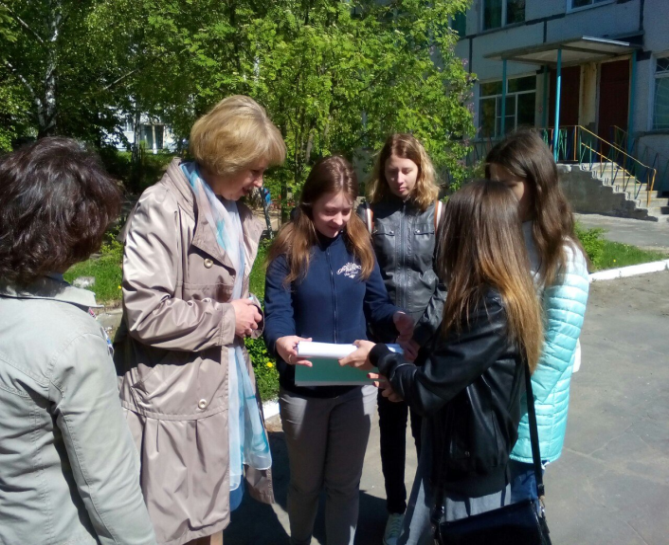 2.4 Разработка и апробация программ внеурочной деятельности по ЭОУР, УМК «Экология учебной деятельности» (Дзятковская Е.Н.), др. региональных материалов (указать конкретно) 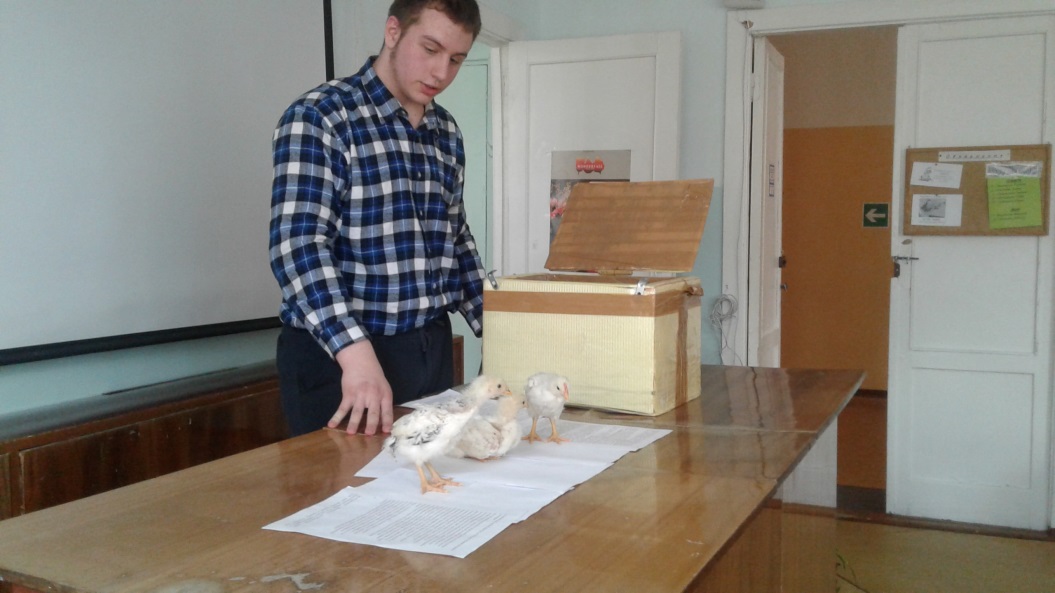 2.5Мероприятия для достижения Целей Устойчивого развития – всемирного списка мероприятий, которые необходимо провести для ликвидации нищеты, уменьшения неравенства и интенсивного изменения климата (ЦУР-17 https://www.un.org/sustainabledevelopment/ru/sustainable-development-goals/ )2.6 Разработка и апробация моделей управления образовательным учреждением на основе идей устойчивого развития (зеленые школы) и др.В модель «Управления Коломенским аграрным колледжем» включён региональный компонент,  рассматривающий экологизацию, т.е. формирование местной педагогической подсистемы, которая ориентирована на экологическую ситуацию в Подмосковье и Коломенском  городском округе. Раздел по экономическому образованию представляет собой широкий междисциплинарный комплекс, разрешающий проблемы рационального природопользования, промышленной, сельскохозяйственной, городской и социальной среды.Укажите публикации (при наличии): 0Выводы по отчету: проведено 7 мероприятий, из них для педагогических работников 1 , для обучающихся 4, для родителей (или другой общественности) 2. общее количество участников 791 человек, из них 710 обучающихся, 58 педагогических работников, 23  родителей.Директор                                                                                         А.К. ЗиновьевИсп. методистБессонова Т.В.Тел.89466166654Министерство образования Московской областиГосударственное бюджетное  профессиональное образовательное учреждение Московской области«КОЛОМЕНСКИЙ АГРАРНЫЙ КОЛЛЕДЖ»Малинское  шоссе, д.36 г. Коломна,Московской обл. 140412Тел/факс:(496) 616-66-54E-mail: info@agrokol.ruОКПО 00664846; ОГРН 1025002737320ИНН/КПП 5022021620/502201001____________ № _________На № _______________________Профессору ФГГНУ «Институт содержания и методов обучения» РАО, д.б.н., руководителю сетевой кафедрыЕ.Н. ДзятковскойТемаформаКраткое содержаниеСинтетическая теория эволюции – базис современной биологии".Круглый столСтуденты актуализировали знания о сути и значимости эволюционной концепции как неотъемлемой части современной естественно-научной картины мира.Экологические связи и отношения в экосистеме.Пресс- конференцияМеждународное сообщество принимает специальные законы о запрете на вывоз из своей страны ядовитых и радиоактивных отходов.ТемаформаКраткое содержаниеРеконструкция стадионаПроект на премию Губернатора МОСпециалисты в области ландшафтного дизайна - представляли проект реконструкции стадиона колледжа с целью создания площадки для игровых видов спорта, который был представлен в номинации "Экология". Всемирный день окружающей средыВиртуальная экскурсияВиртуальная экскурсия, подготовленная  Музеем-заповедником «Коломенский кремль» и Коломенским аграрным колледжем, которая расскажет о значении природы в жизни человека, а также о некоторых растениях, занесенных в «Красную книгу Московской области».ТемаформаКраткое содержаниеГибридизация сельскохозяйственных животныхпроектВ рамках изучения темы "Отдаленная гибридизация" была раскрыта теоретическая суть понятия "гибридизация", продемонстрированы цыплята, полученные в результате скрещивания разных пород кур для получения высоких показателей для своего домашнего хозяйства.ТемаформаКраткое содержаниеПрофессиональная траекторияОнлайн-мероприятиеАктуальное онлайн мероприятие было организовано администрацией Коломенского аграрного колледжа и Центром опережающей профессиональной подготовки Московской области "Профессиональная траектория выпускников". Вебинар собрал на одной виртуальной площадке представителей ВУЗов, сотрудников Центра занятости населения и работодателей.